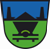 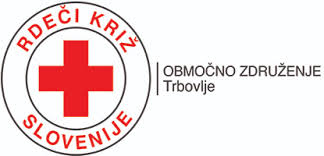 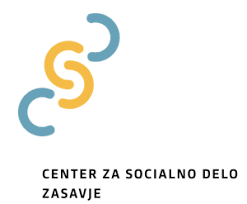             OBČINA TRBOVLJEVLOGA ZA POMOČ PRI PLAČILU STROŠKOV DALJINSKEGA OGREVANJA V OBČINI TRBOVLJE V OGREVALNI SEZONI 2022/2023Obrazec naj bo izpolnjen čitljivo in z velikimi tiskanimi črkamiIzpolni RKS – OZ Trbovlje:                Zap. št.: _________________	Datum: ________________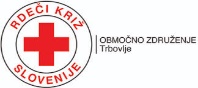 PODATKI O VLAGATELJU:PRIIMEK in IME: ____________________________________________________________NASLOV STALNEGA BIVALIŠČA: ______________________________________________Telefon: _______________________	E-naslov: _______________________________PODATKI O DRUŽINSKIH ČLANIH:Označite s križcemIZJAVA IN SOGLASJE VLAGATELJA IN DRUŽINSKIH ČLANOV:Zase in za družinske člane, ki niso polnoletni, izjavljam, da dovoljujem zbiranje in obdelavo osebnih podatkov, skladno z 8. členom Zakona o varstvu osebnih podatkov (Uradni list RS, št. 94/07 – uradno prečiščeno besedilo in 177/20), 6. členom Splošne uredbe o varstvu podatkov (GDPR) in 21.a členom Zakona o lokalni samoupravi (Uradni list RS, št. 94/07 – uradno prečiščeno besedilo, 76/08, 79/09, 51/10, 40/12 – ZUJF, 14/15 – ZUUJFO, 11/18 – ZSPDSLS-1, 30/18, 61/20 – ZIUZEOP-A in 80/20 – ZIUOOPE), z namenom izvedbe postopka dodelitve pomoči pri plačilu stroškov daljinskega ogrevanja v ogrevalni sezoni 2022/2023, kot ga določa Pravilnik o pomoči pri plačilu stroškov daljinskega ogrevanja v občini Trbovlje v ogrevalni sezoni 2022/2023 (Uradni vestnik Zasavja, št. 23/22) ter SOGLAŠAMda RKS – OZ Trbovlje zbira in obdeluje osebne podatke, Občina Trbovlje in CSD Zasavje - Enota Trbovlje, pa pridobita oziroma preverita podatke v uradnih evidencah z namenom izvedbe postopka dodelitve pomoči pri plačilu stroškov daljinskega ogrevanja v ogrevalni sezoni 2022/2023, kot ga določa Pravilnik o pomoči pri plačilu stroškov daljinskega ogrevanja v občini Trbovlje v ogrevalni sezoni 2022/2023 (Uradni vestnik Zasavja, št. 23/22).Osebne podatke bo RKS – OZ Trbovlje hranil do preklica oziroma toliko časa, kot je to potrebno za dosego namena, zaradi katerega jih zbira in obdeluje. Predmetna privolitev se lahko kadarkoli prekliče, kar pa ne bo vplivalo na zakonitost obdelave, ki se je izvajala do preklica. RKS – OZ Trbovlje bo osebne podatke hranil in varoval tako, da ne bo prišlo do morebitnih neupravičenih razkritij podatkov nepooblaščenim osebam. Hkrati se zavezuje, da osebnih podatkov ne bo posredovala tretji osebi brez pisne privolitve posameznika razen pogodbenim obdelovalcem, ki za občino izvajajo naloge skladno s pogodbo o obdelavi osebnih podatkov. Pravico imate, da od občine kadarkoli zahtevate popravek, dopolnitev, izbris, omejitev obdelave, prenosa vaših osebnih podatkov in ugovora, vključno s pravico do pritožbe pri Informacijskem pooblaščencu. 		Podpis vlagatelja: _______________________________Polnoletni družinski član ______________________________________________________                                                                                (priimek in ime) izjavljam in soglašam z zgoraj navedenim, kar potrjujem s podpisom: ________________Polnoletni družinski član ______________________________________________________                                                                                (priimek in ime) izjavljam in soglašam z zgoraj navedenim, kar potrjujem s podpisom: ________________Polnoletni družinski član ______________________________________________________                                                                                (priimek in ime) izjavljam in soglašam z zgoraj navedenim, kar potrjujem s podpisom: ________________PRILOGE:Označite s križcemNAČIN OBVEŠČANJA:RKS – OZ Trbovlje pošlje odgovor v zvezi z vlogo:
 Označite s križcemOPOMBA:Za pravilnost podatkov odgovarja vlagatelj in prevzema vso materialno in kazensko odgovornost.             Kraj in datum:                                                                        Podpis vlagatelja:     ____________________________				______________________________IZPOLNJEVANJE POGOJEV:Izpolni komisija:				DA				NE_________________________________________________________________________   					Podpis: __________________________OBČINA TRBOVLJE				Podpis: __________________________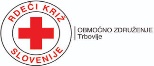 				Podpis: __________________________EMŠO: DŠ:☐SAMSKA OSEBA☐DRUŽINAPriimek in ime družinskega člana: __________________________________________ Razmerje do vlagatelja: ________________________Priimek in ime družinskega člana: __________________________________________ Razmerje do vlagatelja: ________________________Priimek in ime družinskega člana: __________________________________________ Razmerje do vlagatelja: ________________________Priimek in ime družinskega člana: __________________________________________ Razmerje do vlagatelja: ________________________Priimek in ime družinskega člana: __________________________________________ Razmerje do vlagatelja: ________________________☐plačilna lista vlagatelja in njegovih družinskih članov☐izpisek ZPIZ, iz katerega je razvidna višina pokojnine☐izpisek o višini nadomestila iz naslova invalidskega zavarovanja☐odločba ZRSZ, iz katere je razvidna višina nadomestila za brezposelnost☐veljavna odločba pristojnega CSD o DSP☐ostala dokazila o drugih dohodkih vlagatelja in njegovih družinskih članov (npr. dohodki iz tujine)☐račun za stroške ogrevanja (postavka na računu z oznako OGP 01 gosp. 1. podsk.)☐z navadno poštno pošiljko☐po elektronski pošti 